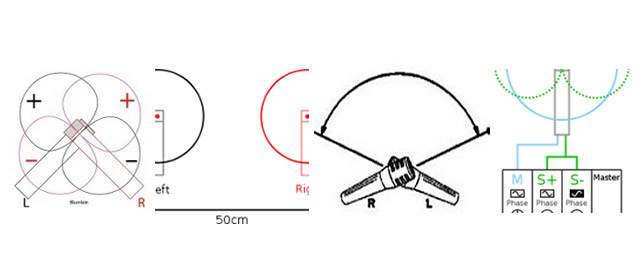 Microphone – Stereo mic techniquesThere are various ways of recording a sound using two or more microphones, these are all referred to as stereo microphone techniques. The names are as follows:Spaced Pair (Left, Right pair)Coincident pair (X Y pair)Blumlein techniqueMid Side techniqueStereo microphone techniques explained: For more information on various recording techniques, this booklet produced by Shure gives an in depth look at the techniques and practices used by professional studio engineers: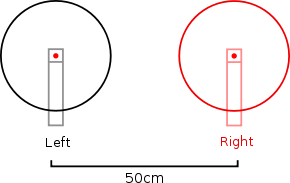 Microphone Technique AB Stereo Pair or spaced pair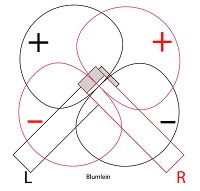 Microphone Technique Blumlein Stereo pair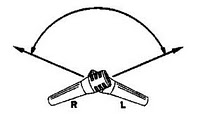 Microphone Technique coincident pair or X Y pair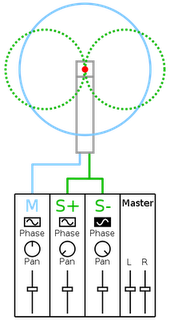 Microphone Technique Mid-side stereo pair